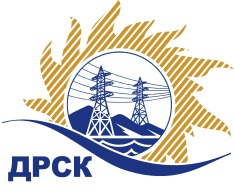 Акционерное Общество«Дальневосточная распределительная сетевая  компания»ПРОТОКОЛ № 2/МТПиР-ВП заседания закупочной комиссии по выбору победителя открытого электронного запроса предложений на право заключения договора на поставку «Блоки КТП 35кВ в составе с выключателями элегазовыми 35кВ»  филиала АЭС  закупка № 5 раздел 2.2.2.  ГКПЗ 2016Форма голосования членов Закупочной комиссии: очно-заочная.ПРИСУТСТВОВАЛИ: 10 членов постоянно действующей Закупочной комиссии ОАО «ДРСК»  2-го уровня.ВОПРОСЫ, ВЫНОСИМЫЕ НА РАССМОТРЕНИЕ ЗАКУПОЧНОЙ КОМИССИИ: Об утверждении результатов процедуры переторжки.Об итоговой ранжировке предложений.О выборе победителя запроса предложений.РЕШИЛИ:По вопросу № 1Признать процедуру переторжки состоявшейсяУтвердить окончательные цены предложений участниковПо вопросу № 2Утвердить итоговую ранжировку предложенийПо вопросу № 3 3.1 Планируемая стоимость закупки в соответствии с ГКПЗ: 19 500 043,31  рублей без учета НДС; 23 010 051,11 рублей с учетом НДС.3.2 Признать победителем запроса предложений «Блоки КТП 35кВ в составе с выключателями элегазовыми 35кВ»  филиала АЭС участника, занявшего первое место в итоговой ранжировке по степени предпочтительности для заказчика: ООО "Промышленные компоненты и системы"  (680030, Россия, Хабаровский край, г.Хабаровск,ул.Слободская,19.кв.120) на условиях: стоимость предложения 18 070 000,0 руб. без НДС (21 322 600,0 руб. с НДС). Оплата: в течение 30 календарных дней с момента поставки оборудования на склад грузополучателя. Срок поставки до 30.03.2016. Гарантийные срок 60 месяцев с момента ввода в эксплуатацию, 10 лет на защиту от коррозии при отсутствии механических повреждений. Срок действия оферты до 30.12.2015 г.г.  Благовещенск«19» октября 2015№п/пНаименование Участника закупки и его адресОбщая цена заявки до переторжки, руб. без НДСОбщая цена заявки после переторжки, руб. без НДСООО "ПКС" (680030, Россия, Хабаровский край, г.Хабаровск,ул.Слободская,19.кв.120)19 050 000,00 руб. без НДС (22 479 000,0 руб. с НДС)18 070 000,0 руб. без НДС (21 322 600,0 руб. с НДС)2.АО "ДЭТК" (680001, г. Хабаровск, ул. Менделеева, д. 1 "А", ЛИТ. Э, каб. 1)19 110 200,00 руб. без НДС (22 550 036,0 руб. с НДС)предложение не поступилоМесто в итоговой ранжировкеНаименование и адрес участникаЦена предложения до переторжки без НДС, руб.Окончательная цена предложения без НДС, руб.1 местоООО "ПКС" (680030, Россия, Хабаровский край, г.Хабаровск,ул.Слободская,19.кв.120)19 050 000,00 руб. без НДС (22 479 000,0 руб. с НДС)18 070 000,0 руб. без НДС (21 322 600,0 руб. с НДС)2 местоАО "ДЭТК" (680001, г. Хабаровск, ул. Менделеева, д. 1 "А", ЛИТ. Э, каб. 1)19 110 200,00 руб. без НДС (22 550 036,0 руб. с НДС)19 110 200,00 руб. без НДС (22 550 036,0 руб. с НДС)Ответственный секретарь Закупочной комиссии: Моторина О.А._______________________________Технический секретарь Закупочной комиссии: Чувашова О.В._______________________________